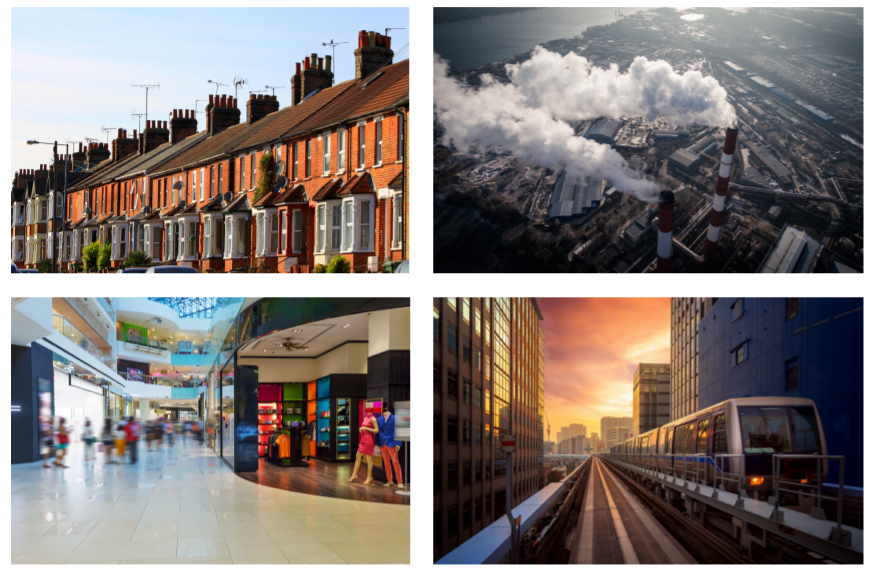 Match the correct words with the picture.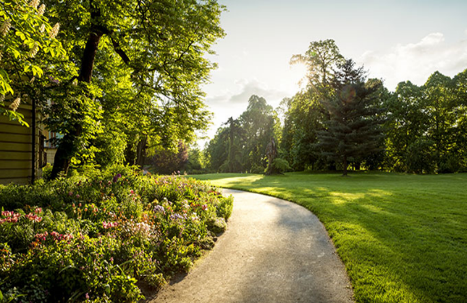 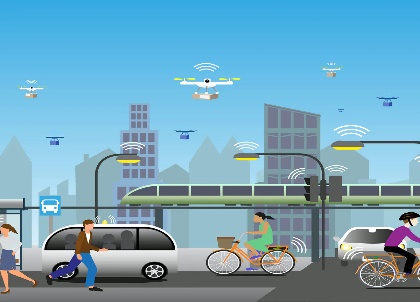 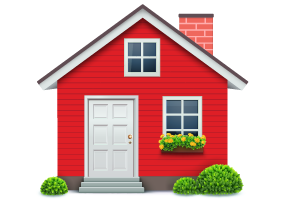 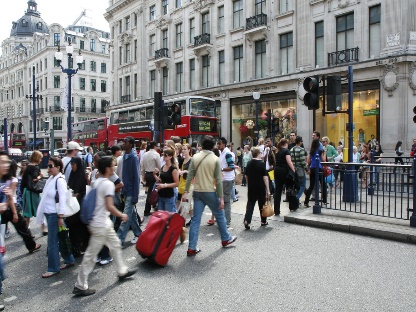 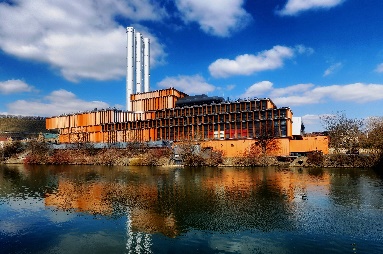 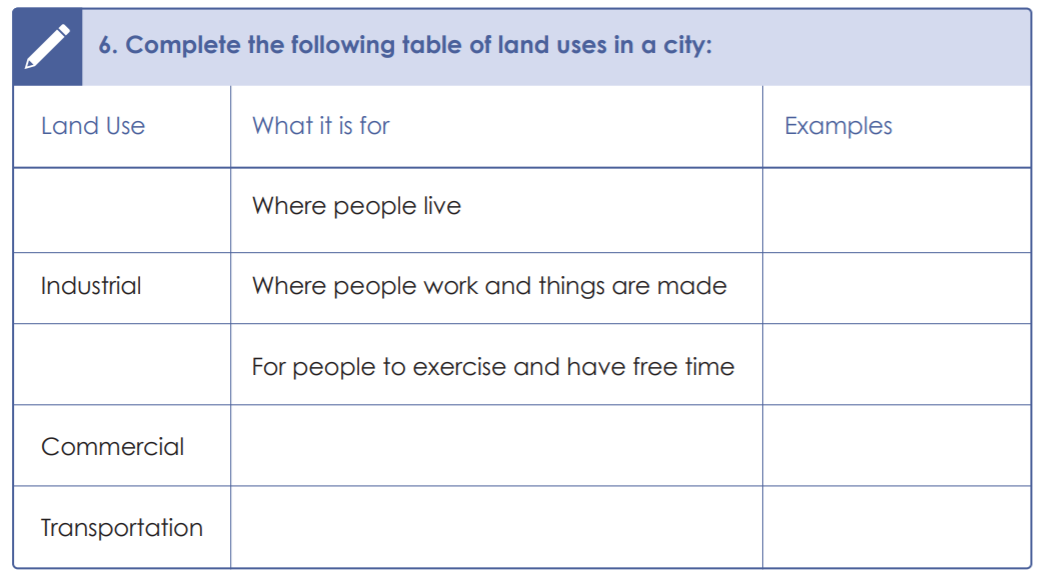 Use these words to help you fill out these boxes:Residential Factories Green spaceBlock of flatsWhere you can travel from one place to another Train/bus stationFieldShopping centre e.g. BroadwayWhere you can buy goods and servicesResidential Commercial IndustrialTransportation 